Śląska Wyższa Szkoła Medyczna w Katowicach Silesian College of Medicine in Katowice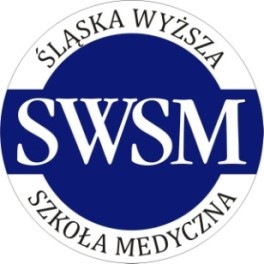 ul. Mickiewicza 29, 40-085 Katowice tel. + 48 32 207 27 00, fax + 48 32 207 27 05 www.swsm.pl Course CatalogueFields of studies:Dietetics – First Cycle – Bachelor’s studiesDietetics – Second Cycle – Master’s studiesCosmetology – First Cycle – Bachelor’s studiesCosmetology – Second Cycle – Master’s studiesGastronomy – First Cycle – Engineer’s studies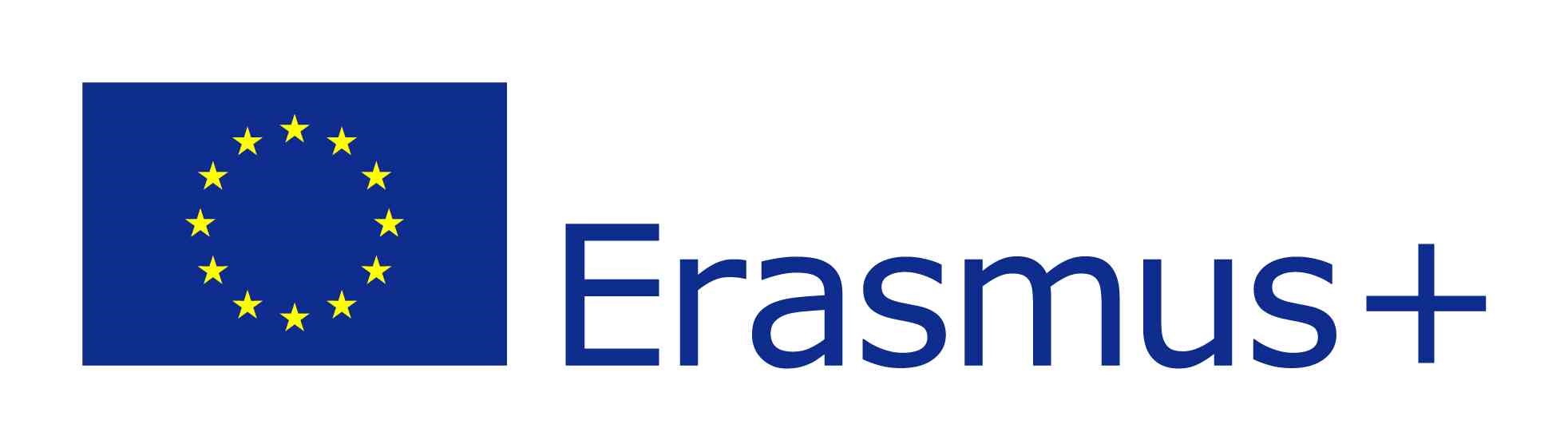 Academic year 2018/2019Dietetyka studia licencjackie – Dietetics - Bachelor's studiesWINTER SEMESTER	SEMESTER I 	ECTS SEMESTER III SEMESTER V, specialty : CLINICAL DIETETICSSEMESTER V, specialty: DIETETICS IN SPORT AND BIOLOGICAL REGENERATIONSEMESTER VII, specialty: CLINICAL DIETETICSSEMESTER VII, specialty: DIETETICS IN SPORT AND BIOLOGICAL REGENERATIONSUMMER SEMESTER 	SEMESTER II  	 SEMESTER IV SEMESTER VI, specialty: DIETETICS IN SPORT AND BIOLOGICAL REGENERATIONSEMESTER VI, specialty: CLINICAL DIETETICSDietetyka studia magisterskie - Dietetics - Master's studiesWINTER SEMESTERSEMESTER I SEMESTER III, specialty: CLINICAL NUTRITION SEMESTER III, specialty: HERBALISM AND SUPPLEMENTATION SEMESTER III, specialty: PSYCHODIETETICS SUMMER SEMESTERSEMESTER IISEMESTER IV, specialty: CLINICAL NUTRITION SEMESTER IV, specialty: HERBALISM AND SUPPLEMENTATION 	SEMESTER IV, specialty : PSYCHODIETETICS 	  Kosmetologia studia licencjackie – Cosmetology - Bachelor's studiesWINTER SEMESTER	SEMESTER I 	ECTS 	SEMESTER III 	ECTS                                                       SEMESTER V,  specialty: GROUP A+C 	ECTS 	SEMESTER V, specialty: GROUP B+C 	ECTS SUMMER SEMESTER                                                                SEMESTER II 	ECTS 	SEMESTER IV 	ECTS 	SEMESTER VI, specialty: GROUP A+C 	ECTS 	SEMESTER VI, specialty: GROUP B+C 	ECTS Kosmetologia studia magisterskie - Cosmetology - Master's studies WINTER SEMESTER	SEMESTER I 	ECTS 	SEMESTER III 	ECTS SUMMER SEMESTER	SEMESTER II 	ECTS SEMESTER IV, specialty: COSMETOLOGY IN AESTHETIC MEDICINE 	ECTS SEMESTER IV, specialty: PODOLOGY 	ECTS           SEMESTER IV, specialty: WELLNESS TECHNIQUES AND PROCEDURES 	ECTSGastronomia studia inżynierskie - Gastronomy - Engineer's studies  WINTER SEMESTER	SEMESTER I 	ECTS                                                                       SEMESTER III 	                         ECTS 	SEMESTER V, specialty: CULINARY ART 	ECTS SUMMER SEMESTER	SEMESTER II 	ECTS 	SEMESTER IV 	ECTS 	SEMESTER VI, specialty: CULINARY ART 	ECTS Academic calendar 2018/20191 Język zachodni Western language2 2 Zasady BHP OHS regulations 1 3Wychowanie fizyczne Physical education4 Anatomia człowieka Human anatomy 5 5 Fizjologia człowieka Human physiology 5 6 Biochemia ogólna i żywności General and food biochemistry 67 Żywienie człowieka Human nutrition 7 8 Chemia żywności Food chemistry 3 29 1 Język zachodni Western language22 Immunologia Immunology 3 3Technologia żywności i potraw oraz towaroznawstwo Food technology and science of commodities 54 Kliniczny zarys chorób wewnętrznych i chirurgicznychClinical outline and surgical of diseases 6 5Farmakologia i farmakoterapia żywieniowa Pharmacology and food pharmacotherapy 6 6Analiza i ocena jakości żywności Analysis and assessment of food quality 5 27 1 Choroby dietozależne Diet-related diseases  3 2Pracownia żywienia i dietetyki Laboratory of nutrition and dietetics 43 Dietetyka kliniczna Clinical dietetics  7 4 Zdrowie publiczne Public health  6 5 Żywienie kobiet ciężarnych i karmiących Diet for pregnant and nursing women  3 6 Metodologia badań naukowych Methodology of scientific research  1 7 Praktyki zawodowe Vocational trainings  6 30 1 Fizjologia wysiłku  Physiology of physical effort 3 2 Medycyna sportowa Sports medicine 5 3 Dietetyka w sporcie i odnowie biologicznej Dietetics in sport and biological regeneration 5 4 Choroby cywilizacyjne Modern age diseases 3 5 Ekologia i ochrona środowiska Ecology and environmental protection 3 6 Pracownia żywienia Nutrition laboratory  4 7 Metodologia badań naukowych Methodology of scientific research  1 8 Praktyki zawodowe Vocational trainings  6 30 1 Pedagogika i dydaktykaPedagogy and didactics   5 2Organizacja poradnictwa żywieniowego Organization of the nutritional counseling 63Komunikacja interpersonalna Interpersonal communication 34 Pracownia żywienia i dietetyki Laboratory of nutrition and dietetics 4 5 Seminarium dyplomowe Diploma seminar  5 6 Praktyki zawodowe Vocational trainings  730 1 Odnowa biologiczna i modelowanie sylwetki Biological regeneration and body shaping 6 2 Biologia medyczna Medical biology 5 3 Promocja zdrowia Health promotion 5 4 Pracownia żywienia Nutrition laboratory  5 5 Seminarium dyplomowe Diploma seminar  5 6 Praktyki zawodowe Vocational trainings  4 30 1 Język zachodniWestern language2 2  Mikrobiologia ogólna i żywnościGeneral and food microbiology 5 3 Parazytologia Parasitology 2 4 Genetyka Genetics 35 Żywienie człowieka Human nutrition 7 6 Technologia żywności i potraw oraz towaroznawstwo Food technology and science of commodities 2 7 Praktyki zawodowe Vocational trainings  7 28 1 Język zachodniWestern language2 Podstawy etyki Fundamentals of ethics 22 Psychologia ogólna General psychology 43 Higiena toksykologia i bezpieczeństwo żywności Hygiene, toxicology and food safty 4 4 Pediatria Pediatrics 45 Edukacja żywieniowa Nutricional education 5 7 Praktyki zawodowe Vocational trainings  7 28 1 Odnowa biologiczna i modelowanie sylwetki Biological regeneration and body shaping 1 2 Choroby cywilizacyjne Modern age diseases 3 3 Związki biologicznie czynne w warzywach           i owocach Biologically active substances in vegetables and fruits 2 4 Endokrynologia wysiłku fizycznego Endocrinology of physical effort 5 5 Ekologia i ochrona środowiska Ecology and environmental protection 2 6 Pracownia żywienia Nutrition laboratory  4 7 Organizacja żywienia w uzdrowiskach i SPA Organization of nutrition system in health resorts and spas 2 8 Seminarium dyplomowe Diploma seminar  5 9 Praktyki zawodowe Vocational trainings  6 30 1 Choroby dietozależneDiet-related diseases 32Dietetyka klinicznaClinical dietetics 73 Ustawodawstwo żywnościowo - żywienioweLegislation on food and nutrition34 ImmunologiaImmunology25 Pracownia żywieniaNutrition laboratory 46 Seminarium dyplomoweDiploma seminar 57 Praktyki zawodoweVocational trainings 6301 Język zachodni Western language 2 2 Zasady BHP OHS regulations 1 3 Patofizjologia kliniczna Clinical pathophysiology 5 4 Immunologia Immunology 4 5 Chemiczne i fizyczne aspekty żywności Chemical and physical aspects of food 3 6 Somatometria Somatometry 3 7 Dietetyka specjalistyczna Specialist dietetics 5 8Nadzór sanitarno-epidemiologiczny Sanitary and epidemiological supervision 3 9 Praktyki zawodowe Professional trainings 3 29 1 Podstawy przedsiębiorczości z elementami prawa Fundamentals of entrepreneurship with elements of law 3 2 Nietolerancje pokarmowe i alergologia Food allergies and intolerances 2 3 Nutrigenomika Nutrigenomics 2 4 Prewencja pierwotna i wtórna chorób cywilizacyjnych Primary and secondary prevention of modern-age diseases 4 Prewencja pierwotna i wtórna chorób cywilizacyjnych Primary and secondary prevention of modern-age diseases 4 5 Podstawy żywienia klinicznego Fundamentals of clinical nutrition 4 6 Pracownia dietetyki i żywienia w specjalności żywienie kliniczne Laboratory of dietetics and nutrition in the field of specialisation of clinical nutrition 6 7 Seminarium dyplomowe Diploma seminar 6 8 Praktyki zawodowe Professional trainings 3 30 1 Podstawy przedsiębiorczości z elementami prawa Fundamentals of entrepreneurship with elements of law 3 2 Nietolerancje pokarmowe i alergologia Food allergies and intolerances 2 3 Nutrigenomika Nutrigenomics 2 4 Prewencja pierwotna i wtórna chorób cywilizacyjnych Primary and secondary prevention of modernage diseases 4 5 Farmakognozja Pharmacognosy 4 6 Pracownia dietetyki i żywienia w specjalności ziołolecznictwo i suplementacja Laboratory of dietetics and nutrition in the field of specialisation of herbalism and supplementation 6 7 Seminarium dyplomowe Diploma seminar 6 8 Praktyki zawodowe Professional trainings 3 30 1 Podstawy przedsiębiorczości z elementami prawa Fundamentals of entrepreneurship with elements of law 3 2 Nietolerancje pokarmowe i alergologia Food allergies and intolerances 2 3 Nutrigenomika Nutrigenomics 2 4 Prewencja pierwotna i wtórna chorób cywilizacyjnych Primary and secondary prevention of modernage diseases 4 5 Psychologia zdrowia i żywienia Psychology of health and nutrition 4 6 Pracownia dietetyki i żywienia w specjalności psychodietetyka Laboratory of dietetics and nutrition in the field of specialisation of psychodietetics 6 7 Seminarium dyplomowe Diploma seminar 6 8 Praktyki zawodowe Professional trainings 3 30 1 Język zachodni Western language 3 2 Systemy informatyczne IT systems 2 3 Ochrona własności intelektualnej Intellectual property protection 1 4 Elementy psychologii i komunikacja interpersonalna Elements of psychology and interpersonal communication 5 5 Diagnostyka laboratoryjna Laboratory diagnostics 2 6 Dietetyka sportowa Sports dietetics 47 Demografia i epidemiologia żywieniowa Nutritional demography and epidemiology 3 8 Metodologia badań naukowych Methodology of scientific research 1 9 Praktyki zawodowe Professional trainings 10 31 1 Leczenie żywieniowe w chirurgii Nutritional treatment in surgery 2 2 Leczenie żywieniowe w chorobach nerek Nutritional treatment in kidney diseases 2 3 Leczenie żywieniowe w gastroenterologii Nutritional treatment in gastroenterology 3 4 Leczenie żywieniowe w onkologii Nutritional treatment in oncology 3 5 Leczenie żywieniowe w neonatologii, dzieci i młodzieży Nutritional treatment in neonatology, at children and teenagers 3 6 Żywienie osób w podeszłym wieku Nutrition of the elderly 3 7 Leczenie żywieniowe w chorobie oparzeniowej, pacjentów ciężko chorych i septycznych Nutritional treatment in the burn disease, of seriously ill and septic persons 2 8 Leczenie żywieniowe w ranach przewlekłych Nutritional treatment in chronic wounds 2 9 Pracownia dietetyki i żywienia w specjalności żywienie kliniczne Laboratory of dietetics and nutrition in the field of specialisation of clinical nutrition 6 10 Seminarium dyplomowe Diploma seminar 4 30 1 Biochemia roślin leczniczych Biochemistry of medicinal plants 3 2 Towaroznawstwo żywności funkcjonalnej i suplementów diety Commodity science of functional food and diet supplements 3 3 Filoterapia i apiterapia Philotherapy and apitherapy 4 4 Żywność ekologiczna Organic food 3 5 Rośliny przyprawowe i aromatyczne Spice and aromatic plants 2 6 Prawne aspekty obrotu suplementami i produktami leczniczymi roślinnymi Legal aspects of the sales of supplements and plant medicinal products 2 7 Toksykologia i skutki zdrowotne stosowania substancji psychoaktywnych Toxicology and impact of psychoactive substances on health 3 8 Pracownia dietetyki i żywienia w specjalności ziołolecznictwo i suplementacja Laboratory of dietetics and nutrition in the field of specialisation of herbalism and supplementation 6 9 Seminarium dyplomowe Diploma seminar 4 30 1 Społeczno-kulturowe uwarunkowania zachowań zdrowotnych Social and cultural determinants of health behaviours 2 2 Psychologia osobowości Psychology of personality 2 3 Terapia zaburzeń odżywiania Therapy of eating disorders 2 4 Terapia nadwagi i otyłości Therapy of overweight and obesity 2 5 Promocja zdrowego trybu życia, edukacja i poradnictwo Promotion of healthy lifestyle, education and counselling 4 6 Coaching i trening personalny Coaching and interpersonal training 5 7 Toksykologia i skutki zdrowotne stosowania substancji psychoaktywnych Toxicology and impact of psychoactive substances on health 3 8 Pracownia dietetyki i żywienia w specjalności psychodietetyka Laboratory of dietetics and nutrition in the field of specialisation of psychodietetics 6 9 Seminarium dyplomowe Diploma seminar 4 30  1 Język zachodniWestern language 3 2 Zasady BHP OHS regulations 1 3 Wychowanie fizyczne Physical education4 Biologia i genetyka Biology and genetics 4 5 Anatomia Anatomy 4 6 Fizjologia i patofizjologia Physiology and pathophysiology 5 7 Histologia Histology 3 8 Doraźna pomoc przedmedyczna Emergency aid 3 9 Kosmetologia pielęgnacyjna Care cosmetology 5 28  1 Język zachodniWestern language 12 Technologia informacyjna Information technology 5 3 Biochemia Biochemistry 6 4 Farmakologia  Pharmacology 5 5 Kosmetologia upiększająca Decorative cosmetology 76 Estetyka Aesthetics 4 28  1 Dietetyka Dietetics  32 Ekonomika przedsiębiorstwa i zarządzanie Corporate economics and management 4 3 Alergologia Allergology  3 4 Aparatura w kosmetologii Equipment in cosmetology 35 Onkologia skóry Skin oncology 3 6 Kosmetologia lecznicza Medicinal cosmetology 6 7 Chirurgia plastyczna i estetyczna Plastic and aesthetic surgery 3 8 Charakteryzacja i wizażStage and artistic make - up 5 9 Seminarium dyplomowe Diploma seminar  2 32  1 Kształtowanie sylwetki i postawy  Figure and posture shaping 3 2 Promocja zdrowia Health promotion 3 3 Sensoryka i środki zapachowe Sensorics and fragrances 34 Ustawodawstwo Legislation 2 5 Masaż kosmetyczny i techniki relaksacyjne Cosmetic massage and relaxation techniques 4 6 Kosmetologia lecznicza Medicinal cosmetology 6 7 Chirurgia plastyczna i estetyczna Plastic and aesthetic surgery 3 8 Charakteryzacja i wisaż Stage and artistic make - up 5 9 Seminarium dyplomowe Dimploma seminar 2 31 1 Język zachodniWestern language 1 2 Wychowanie fizyczne Physical education3 Mikrobiologia i immunologia Microbiology and immunology 5 4 Kosmetologia pielęgnacyjna Care cosmetology 55 Chemia kosmetyczna Cosmetic chemistry 4 6 Praktyki zawodowe Vocational trainings  13 28 1 Język zachodniWestern language 2 2 Podstawy etyki Fundamentals of ethics 2 3 Metodologia badań naukowych Methodology of scientific research  2 4 Biofizyka Biophysics 3 5 Higiena Hygiene 2 6 Receptura kosmetyczna Cosmetic formulation 47 Dermatologia Dermatology 6 8 Fizjoterapia i masaż Physiotherapy and massage 49 Praktyki zawodowe Vocational trainings  7 32  1 Kosmetyki naturalne i ziołolecznictwo Natural cosmetics and herbalism 3 2 Techniki negocjacji i podejmowania decyzji Negotiation and decision-making techniques 4 3 Schorzenia cywilizacyjne Civilisation diseases 4 4 Podologia Podology 4 5 Medycyna estetyczna Aesthetic medicine 3 6 Zapobieganie zakażeniom Prevention of infections 3 7 Psychologia Psychology 3 8 Seminarium dyplomowe Dimploma seminar 8 321 Rośliny kosmetyczne i surowce aromatyczne Plants used in cosmetics and aromatic raw materials 2 2 Komunikacja interpersonalna i autoprezentacja Interpersonal communication and selfpresentation 3 3 Technologia postaci kosmetyku Technology of the cosmetic formula 4 4 Toksykologia Toxicology 3 5 Podologia Podology 4 6 Medycyna estetyczna Aesthetic medicine 3 7 Zapobieganie zakażeniom Prevention of infections 3 8 Psychologia Psychology 3 9 Seminarium dyplomowe Dimploma seminar 8 331 Zasady BHP OHS regulations 1 2 Mikrobiologia skóry Skin microbiology 2 3 Toksykologia kosmetyku Toxicology of the cosmetic  3 4 Kosmetologia pielęgnacyjno-lecznicza Skin care and therapeutic cosmetology 6 5 Dermatologia i alergologia Dermatology and allergology  2 6 Onkologia Oncology 2 7 Nowoczesna aparatura w kosmetologii Modern equipment in cosmetology  2 8 Endokrynologia Endocrinology  2 9 Praktyki zawodowe Vocational trainings  727  1 Język zachodni Western language 22 Systemy informatyczne IT systems 2 3 Metodologia badań naukowych Methodology of scientific research  1 4 Podstawy przedsiębiorczości z elementami prawa Fundamentals of entrepreneurship with elements of law  45 Inżynieria genetyczna w kosmetologii Genetic engineering in cosmetology  3 6 Receptura preparatów kosmetycznych Formula of cosmetic preparations 3 7 Makijaż w chorobach dermatologicznych i onkologicznych Makeup in dermatological and oncological diseases  3 8 Kosmetologia w medycynie estetycznejCosmetology in aesthetic medicine 59 Seminarium dyplomowe Diploma seminar  710Praktyki zawodowe Vocational trainings  333  1 Język zachodniWestern language 2 2 Ochrona własności intelektualnej Protection of intellectual property  1 3 Biofarmacja Biopharmacy  2 4 Elementy psychologii i komunikacja interpersonalna Elements of psychology and Interpersonal communication  4 5 Chirurgia plastyczna i estetyczna Plastic and aesthetic surgery 3 6 Fitokosmetyki i aromaterapia Phytocosmetics and aromatherapy  3 7 Projektowanie zabiegu kosmetycznego Design of a cosmetic treatment 2 8 Nadzór sanitarny w kosmetologii Sanitary supervision in cosmetology  2 9 Edukacja zdrowotna w kosmetologii Health education in cosmetology  2 10 Praktyki zawodowe Vocational trainings  627 1 Terapia fotodynamiczna i światłolecznictwo Photodynamic therapy and phototherapy  4 2 Drenaż limfatyczny Lymphatic drainage  4 3 Podstawy geriatrii Fundamentals of geriatrics  3 4 Diagnostyka skóry Skin diagnosis  4 5 Anatomia czynnościowa głowy i szyi Functional anatomy of the head and neck  2 6 Podstawy makijażu permanentnego Fundamentals of permanent make-up 5 7 Kosmetologia estetyczna i anty-aging Aesthetic cosmetology and anti-aging  68 Dietetyka Dietetics  3 9 Seminarium dyplomowe Diploma seminar  334 1 Podologia Podology 72 Diabetologia Diabetology 3 3 Anatomia czynnościowa kończyny dolnej Functional anatomy of the lower limb  3 4 Flebologia Phlebology   3 5 Kosmetologia pielęgnacyjna kończyny dolnej Lower limb care cosmetology 6 6 Ortopedia Orthopedics  2 7 Ortotyka Orthotics 4 8 Dietetyka Dietetics  3 9 Seminarium dyplomowe Diploma seminar  334 1 Anatomia czynnościowa układu ruchu Functional anatomy of the locomotor system  2 2 Masaż Massage  73 Techniki SPA Wellness techniques 7 4 Kosmetologia pielęgnacyjno-estetyczna ciała Skin care and aesthetic cosmetology of the body  75 Psychologia stresu Psychology of stress  3 6 Balneoterapia Balneotherapy  2 7 Dietetyka Dietetics  3 8 Seminarium dyplomowe Diploma seminar  3341 Język zachodni Western language 2 2 Rekreacja ruchowa Physical recreation 2 3 Zasady BHP OHS regulations 1 4 Doraźna pomoc przedmedyczna Emergency aid 2 5 Elementy fizjologii człowieka z fizjologią żywienia Elements of human physiology with nutrition physiology 4 6 Żywienie człowieka i dietetyka Human nutrition and dietetics 2 7 Biochemia ogólna i żywności General and food biochemistry 4 8 Chemia ogólna i żywności General and food chemistry 6 9 Technologia gastronomiczna I proces produkcyjny Catering technology 1. Production process 7 30  1 Język zachodni Western language 2 2 Ochrona własności intelektualnej Intellectual property protection 1 3 Podstawy etyki Fundamentals of ethics 2 4 Alergeny pokarmowe Food allergies 2 5 Choroby dietozależne i dietoprofilaktyka Diet-related diseases and dietary prevention 4 6 Higiena toksykologia i bezpieczeństwo żywności Hygiene, toxicology and food safety 3 7 Technologia gastronomiczna II kuchnie regionalne, narodowe, tradycyjne, naturalne Catering technology 2. Regional, national, traditional and natural cuisines 8 8 Analiza i ocena jakości żywności Analysis and assessment of food quality 5 9 Podstawy przemysłowej produkcji potraw Fundamentals of food industrial production 3 30  1 Technologia informacyjna Information technology 2 2 Technologia gastronomiczna II kuchnie regionalne, narodowe, tradycyjne, naturalne Catering technology 2. Regional, national, traditional and natural cuisines 4 3 Gospodarka żywnościowa Food economy 3 4 Technologiczne projektowanie w gastronomii Technological design in catering 4 5 Obsługa konsumenta Customer service 3 6 Baristyka Baristics 4 7 Kształtowanie wizerunku Image building 6 8 Enologia Oenology 3 9 Metodologia badań naukowych Methodology of scientific research  1 30  1 Język zachodni Western language 2 2 Rekreacja ruchowa Physical recreation 1 3 Fizyka Physics 54 Żywienie człowieka i dietetyka Human nutrition and dietetics 4 5 Mikrobiologia żywności Food microbiology 3 6 Parazytologia Parasitology 2 7 Towaroznawstwo Commodity science 2 8 Technologia gastronomiczna i proces produkcyjny Catering technology 1. Production process 3 9 Praktyki zawodowe Professional trainings 8 30  1 Język zachodni Western language 2 2 Rachunkowość Accountancy 4 3 Wyposażenie techniczne i maszynoznawstwo Technical equipment and machine orientation 3 4 Technologia gastronomiczna II kuchnie regionalne, narodowe, tradycyjne, naturalne Catering technology 2. Regional, national, traditional and natural cuisines 7 5 Organizacja produkcji gastronomicznej Organisation of catering production 4 6 Podstawy zarządzania i ekonomiki przedsiębiorstw żywieniowych Fundamentals of management and economics of food companies 4 7 Praktyki zawodowe Professional trainings 6 30  1 Carving Carving 6 2 Savoir vivre i protokół dyplomatyczny Savoir vivre and diplomatic protocol 4 3 Estetyka Aesthetics 4 4 Napoje i koktajle Beverages and cocktails 5 5 Rosliny przyprawowe i aromatyczne Spice and aromatic plants 5 6 Seminarium dyplomowe Diploma seminar  5 7 Praktyki zawodowe Professional trainings 6 35          WINTER SEMESTER  FULL-TIME STUDY Study period  01.10.201811.01.2019Christmas break   22.12.2018 05.01.2019 Exam session  14.01.2019 27.01.2019 Half-term break 28.01.201903.02.2019 Resit exam session 28.01.201910.02.2019PART-TIME STUDY  Study period 28.09.2018 10.02.2019Christmas break   21.12.201831.12.2018 Exam session 04.02.2019 24.02.2019Resit exam session 25.02.2019 17.03.2019SUMMER SEMESTER FULL-TIME STUDY Study period 11.02.2019 31.05.2019 Study period(Cosmetology - semester 6)11.02.201910.05.2019Easter break 18.04.2019 01.05.2019 23.04.2019 03.05.2019 Exam session / resit credit sesion03.06.2019 28.06.2019Exam session (Cosmetology - semester 6)13.05.201902.06.2019Half-term break29.06.201930.09.2019 Resit exam session 01.09.2019 15.09.2019 Resit exam session  (Cosmetology - semester 6) 03.06.2019 01.09.2019 28.06.2019 08.09.2019 PART-TIME STUDY Study period 22.02.2019 30.06.2019 Easter break   19.04.2019 21.04.2019 Exam session / resit credit sesion24.06.2019 14.07.2019 Exam session (Cosmetology - semester 6; Dietetics - semester 7) 21.06.201907.07.2019 Summer break 15.07.201926.09.2019Resit exam session 01.09.2019 15.09.2019 Resit exam session (Cosmetology - semester 6; Dietetics - semester 7) 08.07.2019 01.09.2019 14.07.2019 08.09.2019 